				Reporting Guideline Checklist for IDEAL Stage 2a: Development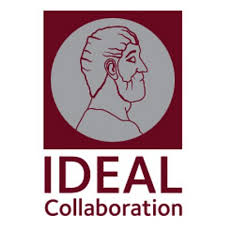 Bilbro NA, Hirst A, Paez A, et al. The IDEAL Reporting Guidelines: A Delphi Consensus Statement Stage specific recommendations for reporting the evaluation of surgical innovation [published online ahead of print, 2020 Jul 7]. Ann Surg. 2020;10.1097/SLA.0000000000004180. doi:10.1097/SLA.0000000000004180Section/TopicItem NoChecklist ItemReported on Page NoTitle and AbstractTitle and AbstractTitle and AbstractTitle and AbstractTitle and Abstract1aIdentification as a prospective case series of a novel technique in the title, including the IDEAL stage in the title or abstract1bProvide a structured summary of background, methods, results, and conclusionsIntroductionIntroductionIntroductionIntroductionBackground and objectives2aReview of existing scientific literature, including reference to IDEAL Stage 1 reports in previous publications, if applicable2bSpecific objectives stated, including refining the technique and progressing toward stabilityMethodsMethodsMethodsMethodsDesign3Description of study design (e.g. sequentially reported prospective case series)Participants4aDetailed account of patient inclusion and exclusion criteriaParticipants4bInformed consent process described, including explanation of risks and acknowledgement of level of experience with technique/deviceParticipants4cSetting, location, and timeframe of when and where the novel technique was performed, including hospital characteristics and appropriate details regarding the operator/team (e.g. experience)Intervention5aClear and detailed description of (or reference to) planned technique, including necessary pre-operative and post-operative care5bPatient safety monitoring methods and safeguardsOutcomes6Description of outcome measure(s) selected and how they will be assessed, including patient reported outcome measures, when appropriate, utilising those measures that are standardised and validated, when available and applicable. When these are not available, provide rationale for the outcome measure(s) usedResultsResultsResultsResultsBaseline data7Baseline demographic and clinical characteristics for each patient. Include how many patients were assessed for treatment and a description of which patients were included, excluded, or refused, and why (to be displayed in a flow diagram format, when appropriate)Intervention8Transparent reporting of all cases in the sequence they were performed, clearly indicating when and why modifications to the technique took place, including visual aids of the technique and modifications (e.g. photographs, videos, etc) when availableOutcomes9Clinical and patient-reported outcomes described for each patient, with all available outcome data incorporated into a comprehensive table or graph, whenever possible, to allow for the relationship to be clearly visualized between technique modifications and outcomesHarms10Transparent account of all harms or unintended effects reported for each patientDiscussionDiscussionDiscussionDiscussionInterpretation11Analysis of technique development, including consistency of results and a balanced discussion of benefits and harmsLimitations12Study limitations, addressing sources of potential biasStage End-Points13aHave the technique and outcomes reached stability in the hands of the current team (e.g. there is no intent to make further major modifications to the technique, and patient outcomes are stable)? Include an explanation of how you determined stability13bDiscussion of whether the technique is ready for evaluation in a prospective, multi-centre IDEAL Stage 2b study, and identification of indications for the techniqueConclusions14Conclusions and relevance, including plans to progress to future IDEAL stages, if applicableOther informationOther informationOther informationProtocol15Please quote reference or DOI if a protocol was written in advance and made available. If a protocol was not made available, consider including as a supplement if the journal allowsEthics16Reference to ethical approvals obtained, and independent oversight, if applicableFunding17Sources of funding and support, role of funders, and other conflicts of interestRegulatory Approvals18Regulatory approvals being sought or obtained (e.g. CE Marking, FDA approval, etc) including the date of approval, if applicable